Supplementary Material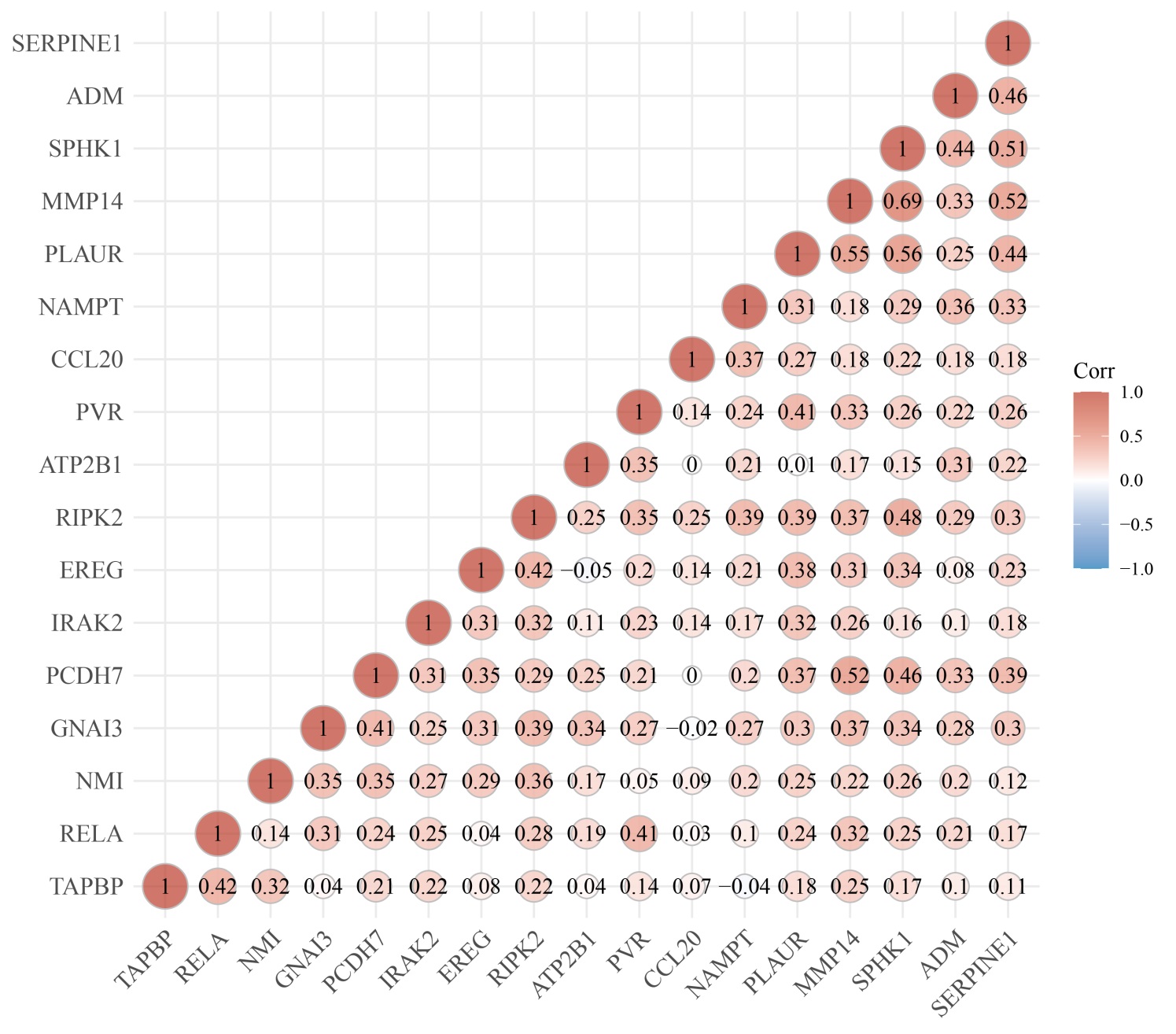 Supplementary FIGURE 1  Correlation between the diverse IRRGs expression in LUAD.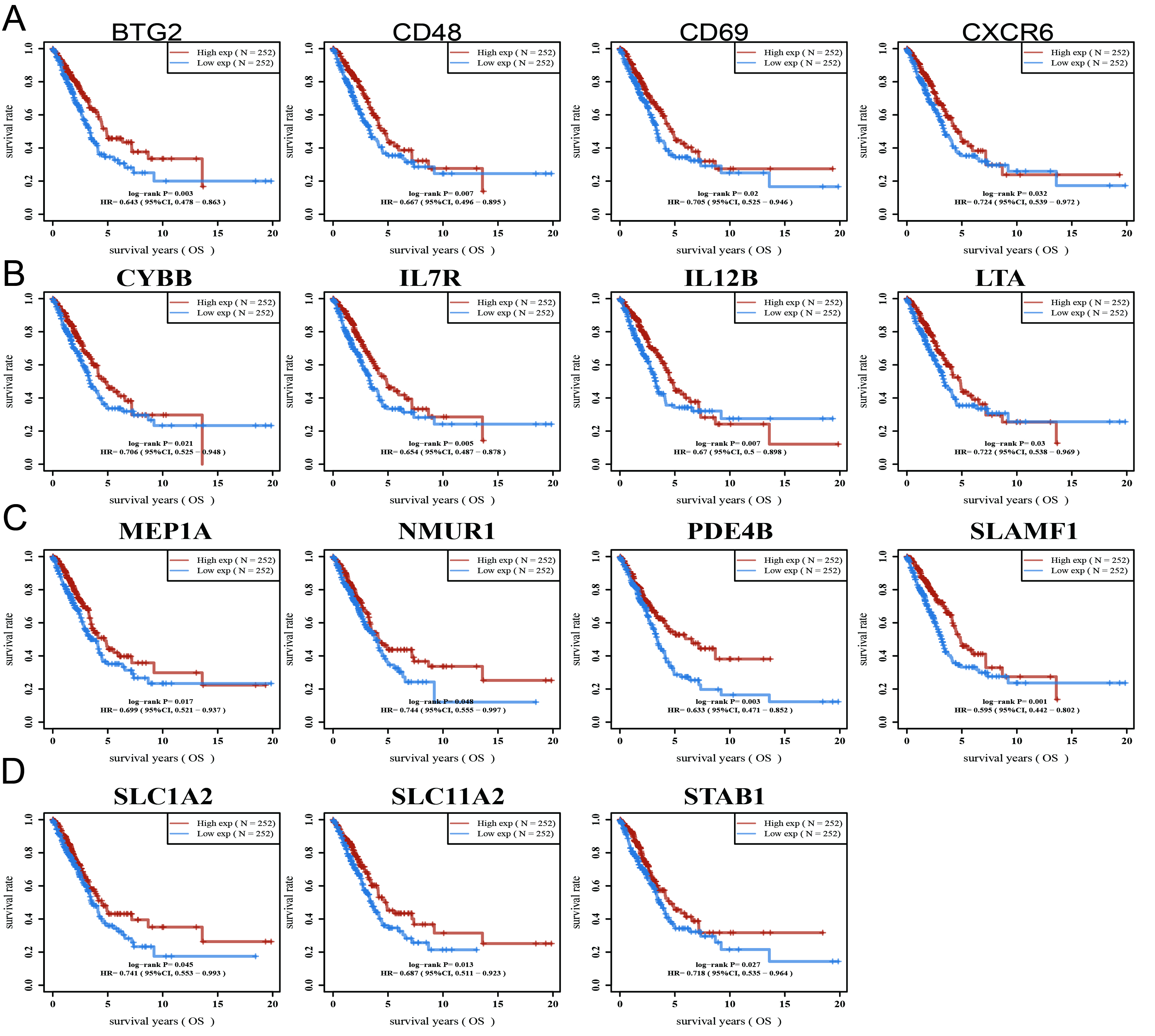 Supplementary FIGURE 2  Analysis of the prognosis of IRRGs in LUAD.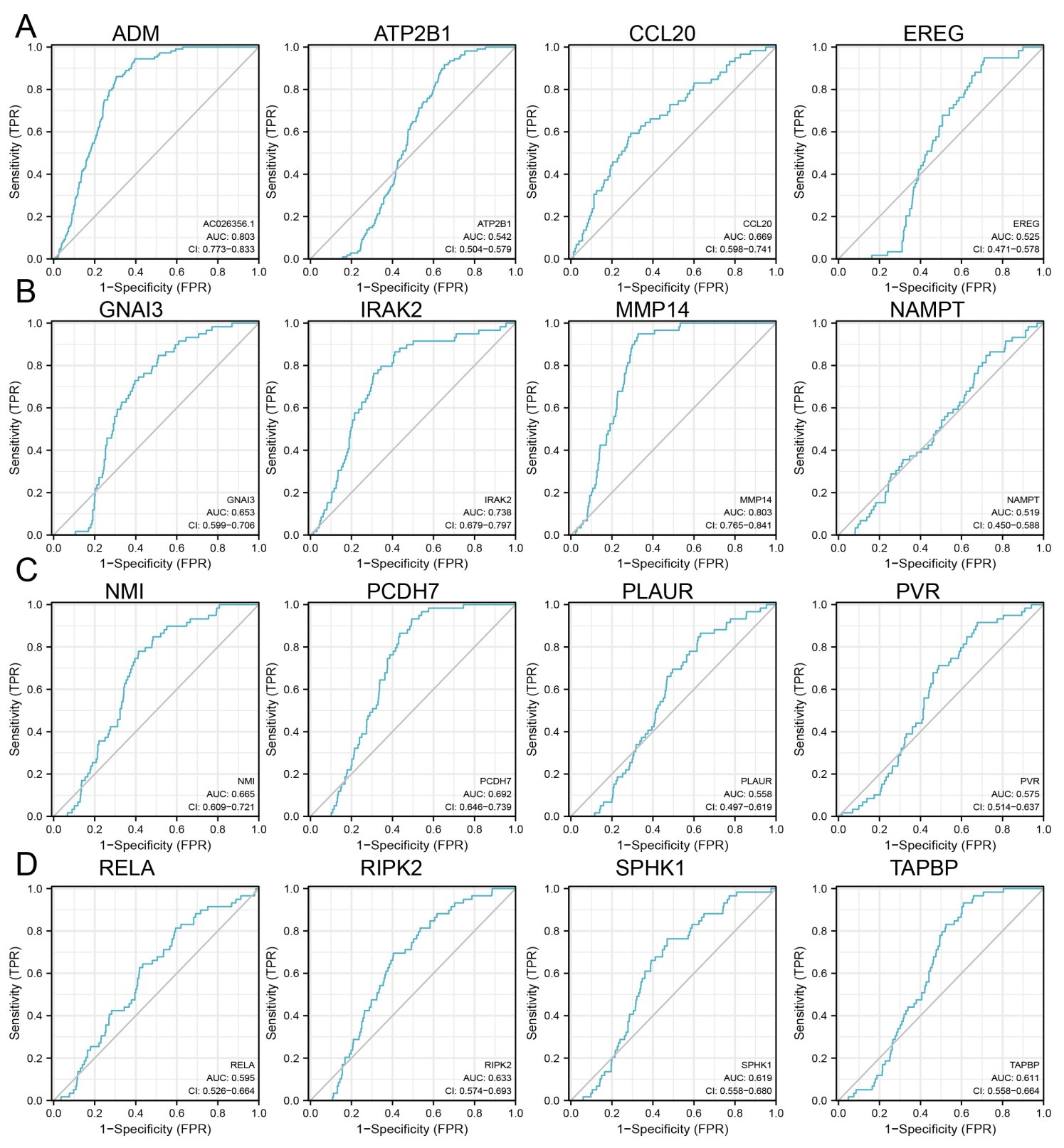 Supplementary FIGURE 3 Analysis of the diagnosis by ROC curve for IRRGs in LUAD.(A-D) ROC curve analyses and AUC values for IRRGs in lung cancer.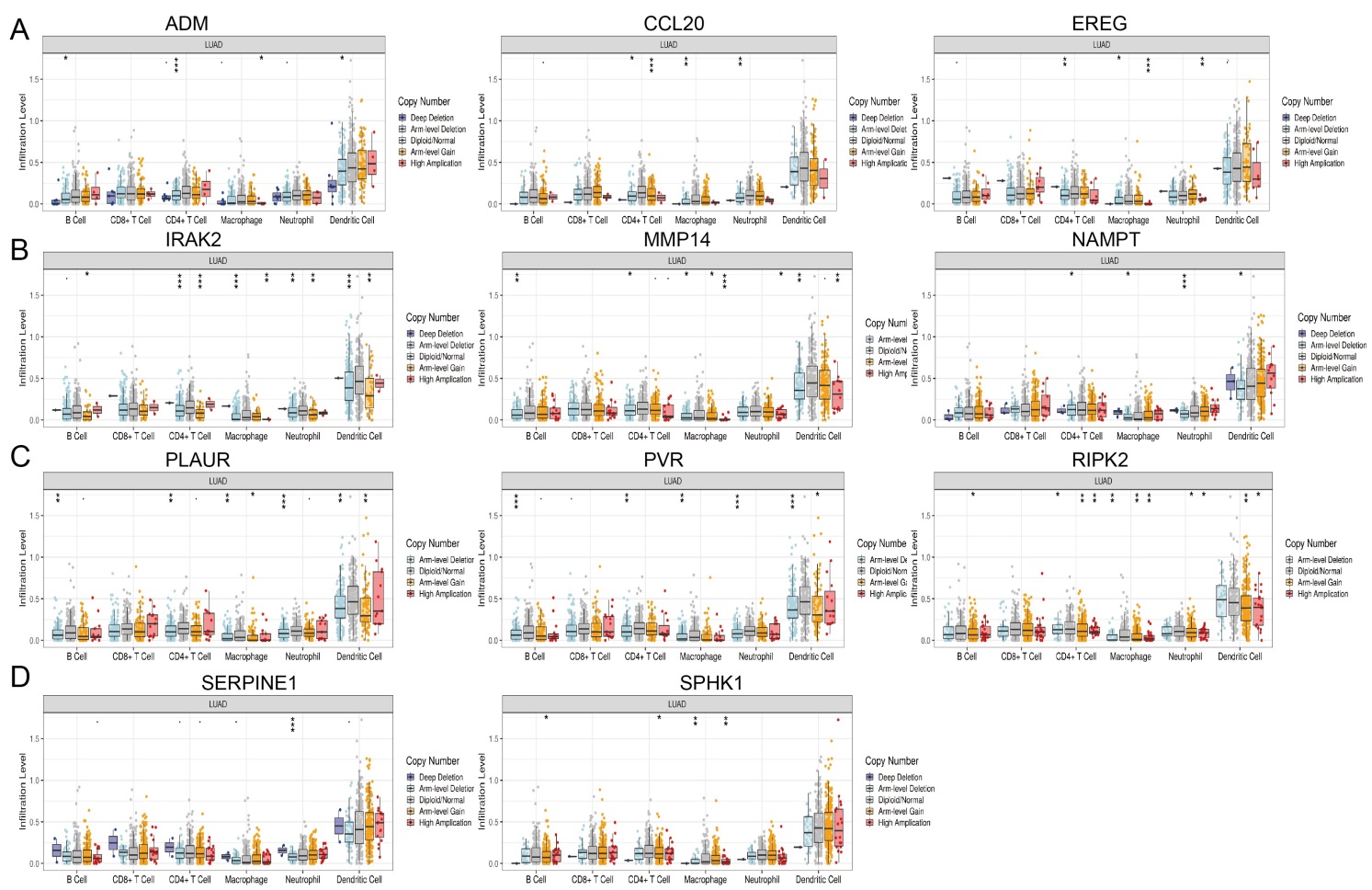 Supplementary FIGURE 4 Analysis of the correlation between the tumor infiltrating levels in LUAD and somatic copy number alterations of IRRGs.(A-D) Correlation between tumor infiltrating levels and somatic copy number alterations of IRRGs in LUAD.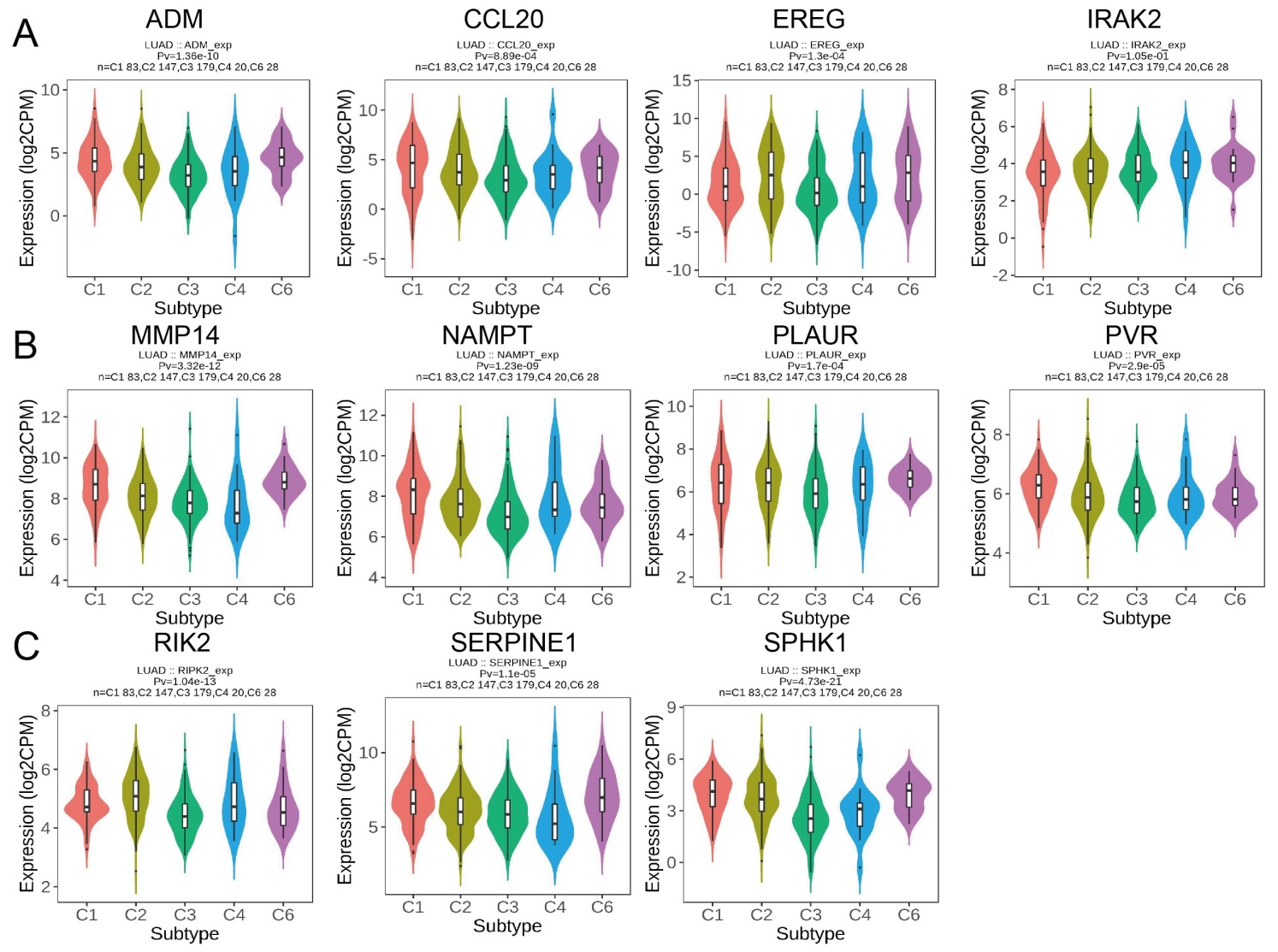 Supplementary FIGURE 5 Analysis the expression of IRRGs immune subtype of LUAD.(A-C) The expression of IRRGs immune subtype of LUAD examined by TISIDB database.Supplementary Table 1 The prognosis of IRRGs examined by GEO datasets.Gene nameDatasetCancer typePrognosisp valueln(HR)HR [95% CI-low CI-upp]HR [95% CI-low CI-upp]TPBGGSE31210Lung cancerOS0.00014171.307663.70 [1.89 - 7.25]3.70 [1.89 - 7.25]TPBGGSE31210Lung cancerRFS0.00060770.8482492.34 [1.44 - 3.79]2.34 [1.44 - 3.79]TPBGGSE11117Lung cancerOS0.00072571.131093.10 [1.61 - 5.97]3.10 [1.61 - 5.97]TPBGMICHIGANLung cancerOS0.00154891.462524.32 [1.75 - 10.68]4.32 [1.75 - 10.68]TPBGGSE8894Lung cancerRFS0.01944820.2795211.32 [1.05 - 1.67]1.32 [1.05 - 1.67]TPBGGSE13213Lung cancerOS0.0737910.2944011.34 [0.97 - 1.85]1.34 [0.97 - 1.85]ADMGSE31210Lung cancerRFS3.48E-060.8090552.25 [1.60 - 3.16]2.25 [1.60 - 3.16]ADMGSE31210Lung cancerOS4.83E-050.9404332.56 [1.63 - 4.03]2.56 [1.63 - 4.03]ADMMICHIGANLung cancerOS0.0003481.112323.04 [1.65 - 5.59]3.04 [1.65 - 5.59]ADMGSE14814Lung cancerDSS0.0062156-0.3494380.71 [0.55 - 0.91]0.71 [0.55 - 0.91]ADMGSE14814Lung cancerOS0.0342312-0.2433850.78 [0.63 - 0.98]0.78 [0.63 - 0.98]ADMGSE31210Lung cancerRFS3.48E-060.8090552.25 [1.60 - 3.16]2.25 [1.60 - 3.16]ADMGSE31210Lung cancerOS4.83E-050.9404332.56 [1.63 - 4.03]2.56 [1.63 - 4.03]ADMMICHIGANLung cancerOS0.0003481.112323.04 [1.65 - 5.59]3.04 [1.65 - 5.59]ADMGSE14814Lung cancerDSS0.0062156-0.3494380.71 [0.55 - 0.91]0.71 [0.55 - 0.91]ADMGSE14814Lung cancerOS0.0342312-0.2433850.78 [0.63 - 0.98]0.78 [0.63 - 0.98]ATP2B1GSE31210Lung cancerRFS0.0065458-1.100150.33 [0.15 - 0.74]0.33 [0.15 - 0.74]ATP2B1GSE31210Lung cancerOS0.0093384-1.388220.25 [0.09 - 0.71]0.25 [0.09 - 0.71]ATP2B1jacobLung cancerOS0.03112320.638081.89 [1.06 - 3.38]1.89 [1.06 - 3.38]ATP2B1jacobLung cancerOS0.03131260.6060261.83 [1.06 - 3.18]1.83 [1.06 - 3.18]ATP2B1GSE31210Lung cancerRFS0.0065458-1.100150.33 [0.15 - 0.74]0.33 [0.15 - 0.74]ATP2B1GSE31210Lung cancerOS0.0093384-1.388220.25 [0.09 - 0.71]0.25 [0.09 - 0.71]ATP2B1jacobLung cancerOS0.03112320.638081.89 [1.06 - 3.38]1.89 [1.06 - 3.38]ATP2B1jacobLung cancerOS0.03131260.6060261.83 [1.06 - 3.18]1.83 [1.06 - 3.18]CCL20GSE31210Lung cancerRFS1.23E-060.4459831.56 [1.30 - 1.87]1.56 [1.30 - 1.87]CCL20GSE31210Lung cancerOS0.0002920.436541.55 [1.22 - 1.96]1.55 [1.22 - 1.96]CCL20GSE3141Lung cancerOS0.04110370.1302491.14 [1.01 - 1.29]1.14 [1.01 - 1.29]EREGjacobLung cancerOS0.00394360.3150321.37 [1.11 - 1.70]1.37 [1.11 - 1.70]EREGGSE3141Lung cancerOS0.00617390.2245511.25 [1.07 - 1.47]1.25 [1.07 - 1.47]EREGGSE14814Lung cancerOS0.01924360.3431991.41 [1.06 - 1.88]1.41 [1.06 - 1.88]EREGGSE14814Lung cancerDSS0.02039510.3744741.45 [1.06 - 2.00]1.45 [1.06 - 2.00]GNAI3GSE31210Lung cancerRFS3.05E-124.2932473.20 [21.91 - 244.60]73.20 [21.91 - 244.60]GNAI3GSE31210Lung cancerOS1.20E-095.16057174.26 [33.01 - 919.92]174.26 [33.01 - 919.92]GNAI3GSE31210Lung cancerRFS4.67E-072.3088110.06 [4.10 - 24.70]10.06 [4.10 - 24.70]GNAI3GSE13213Lung cancerOS1.50E-051.019472.77 [1.75 - 4.40]2.77 [1.75 - 4.40]GNAI3GSE31210Lung cancerOS0.00011662.350710.49 [3.17 - 34.69]10.49 [3.17 - 34.69]GNAI3GSE8894Lung cancerRFS0.00035930.7684572.16 [1.41 - 3.29]2.16 [1.41 - 3.29]GNAI3GSE31210Lung cancerRFS0.00242241.459964.31 [1.68 - 11.06]4.31 [1.68 - 11.06]GNAI3GSE8894Lung cancerRFS0.00425430.4394981.55 [1.15 - 2.10]1.55 [1.15 - 2.10]GNAI3jacobLung cancerOS0.00429331.661955.27 [1.68 - 16.49]5.27 [1.68 - 16.49]GNAI3GSE8894Lung cancerRFS0.00882840.6386621.89 [1.17 - 3.05]1.89 [1.17 - 3.05]GNAI3jacobLung cancerOS0.02290050.8363682.31 [1.12 - 4.74]2.31 [1.12 - 4.74]GNAI3jacobLung cancerOS0.02503941.101993.01 [1.15 - 7.89]3.01 [1.15 - 7.89]GNAI3GSE3141Lung cancerOS0.03280450.6463111.91 [1.05 - 3.45]1.91 [1.05 - 3.45]IRAK2GSE3141Lung cancerOS0.01087240.6137761.85 [1.15 - 2.96]1.85 [1.15 - 2.96]IRAK2GSE31210Lung cancerOS0.02138160.5332911.70 [1.08 - 2.68]1.70 [1.08 - 2.68]MMP14GSE31210Lung cancerRFS2.24E-060.7467292.11 [1.55 - 2.88]2.11 [1.55 - 2.88]MMP14GSE31210Lung cancerOS0.00284730.617191.85 [1.24 - 2.78]1.85 [1.24 - 2.78]MMP14GSE3141Lung cancerOS0.00410970.5895371.80 [1.21 - 2.70]1.80 [1.21 - 2.70]MMP14GSE8894Lung cancerRFS0.00699450.4413811.55 [1.13 - 2.14]1.55 [1.13 - 2.14]MMP14GSE8894Lung cancerRFS0.00939010.4597431.58 [1.12 - 2.24]1.58 [1.12 - 2.24]MMP14GSE3141Lung cancerOS0.01548420.3712151.45 [1.07 - 1.96]1.45 [1.07 - 1.96]MMP14GSE8894Lung cancerRFS0.02313330.3118981.37 [1.04 - 1.79]1.37 [1.04 - 1.79]MMP14GSE31210Lung cancerRFS0.04840090.7532882.12 [1.01 - 4.49]2.12 [1.01 - 4.49]NAMPTGSE3141Lung cancerOS0.01538420.4936291.64 [1.10 - 2.44]1.64 [1.10 - 2.44]NAMPTGSE31210Lung cancerRFS0.02202130.4582291.58 [1.07 - 2.34]1.58 [1.07 - 2.34]NAMPTMICHIGANLung cancerOS0.02463630.7473292.11 [1.10 - 4.05]2.11 [1.10 - 4.05]NAMPTGSE3141Lung cancerOS0.03175380.1901831.21 [1.02 - 1.44]1.21 [1.02 - 1.44]NAMPTHARVARDLung cancerOS0.03873240.3234551.38 [1.02 - 1.88]1.38 [1.02 - 1.88]NAMPTGSE3141Lung cancerOS0.01538420.4936291.64 [1.10 - 2.44]1.64 [1.10 - 2.44]NAMPTGSE31210Lung cancerRFS0.02202130.4582291.58 [1.07 - 2.34]1.58 [1.07 - 2.34]NAMPTMICHIGANLung cancerOS0.02463630.7473292.11 [1.10 - 4.05]2.11 [1.10 - 4.05]NAMPTGSE3141Lung cancerOS0.03175380.1901831.21 [1.02 - 1.44]1.21 [1.02 - 1.44]NAMPTHARVARDLung cancerOS0.03873240.3234551.38 [1.02 - 1.88]1.38 [1.02 - 1.88]NMIGSE31210Lung cancerRFS1.14E-061.863256.44 [3.04 - 13.65]6.44 [3.04 - 13.65]NMIGSE31210Lung cancerOS0.00064651.746465.73 [2.10 - 15.64]5.73 [2.10 - 15.64]NMIjacobLung cancerOS0.00895351.143873.14 [1.33 - 7.40]3.14 [1.33 - 7.40]PCDH7jacobLung cancerOS0.002422380.3742861.45 [1.14 - 1.85]PCDH7jacobLung cancerOS0.00368390.3129061.37 [1.11 - 1.69]PCDH7jacobLung cancerOS0.004183020.4138191.51 [1.14 - 2.01]PCDH7jacobLung cancerOS0.01038480.5863611.80 [1.15 - 2.81]PCDH7HARVARDLung cancerOS0.01218790.4114061.51 [1.09 - 2.08]PCDH7jacobLung cancerOS0.0134990.1658591.18 [1.03 - 1.35]PCDH7jacobLung cancerOS0.0164830.2462131.28 [1.05 - 1.56]PCDH7jacobLung cancerOS0.02312520.1464161.16 [1.02 - 1.31]PCDH7jacobLung cancerOS0.02349820.2443131.28 [1.03 - 1.58]PCDH7jacobLung cancerOS0.02714880.3991771.49 [1.05 - 2.12]PCDH7jacobLung cancerOS0.037244-0.238360.79 [0.63 - 0.99]PCDH7jacobLung cancerOS0.03744810.3518631.42 [1.02 - 1.98]PCDH7jacobLung cancerOS0.04490270.1741031.19 [1.00 - 1.41]PLAURGSE31210Lung cancerRFS1.72E-060.8330652.30 [1.64 - 3.24]2.30 [1.64 - 3.24]PLAURGSE31210Lung cancerRFS1.01E-050.8113692.25 [1.57 - 3.23]2.25 [1.57 - 3.23]PLAURGSE31210Lung cancerRFS2.92E-050.7501252.12 [1.49 - 3.01]2.12 [1.49 - 3.01]PLAURGSE31210Lung cancerOS3.59E-050.9139042.49 [1.62 - 3.85]2.49 [1.62 - 3.85]PLAURGSE31210Lung cancerOS5.73E-050.9269532.53 [1.61 - 3.97]2.53 [1.61 - 3.97]PLAURGSE31210Lung cancerOS0.00010540.8733122.39 [1.54 - 3.72]2.39 [1.54 - 3.72]PLAURGSE3141Lung cancerOS0.00058910.5647341.76 [1.27 - 2.43]1.76 [1.27 - 2.43]PLAURGSE8894Lung cancerRFS0.00099770.356541.43 [1.16 - 1.77]1.43 [1.16 - 1.77]PLAURGSE8894Lung cancerRFS0.00186530.3994851.49 [1.16 - 1.92]1.49 [1.16 - 1.92]PLAURGSE8894Lung cancerRFS0.00353980.2851251.33 [1.10 - 1.61]1.33 [1.10 - 1.61]PLAURjacob-UMLung cancerOS0.0043135-0.6475410.52 [0.34 - 0.82]0.52 [0.34 - 0.82]PLAURjacobLung cancerOS0.03241910.80542.24 [1.07 - 4.68]2.24 [1.07 - 4.68]PLAURHARVARDLung cancerOS0.0334299-1.463810.23 [0.06 - 0.89]0.23 [0.06 - 0.89]PLAURGSE14814Lung cancerDSS0.03575340.9001962.46 [1.06 - 5.70]2.46 [1.06 - 5.70]PLAURGSE3141Lung cancerOS0.0394020.4401271.55 [1.02 - 2.36]1.55 [1.02 - 2.36]PLAURGSE3141Lung cancerOS0.04840450.2369551.27 [1.00 - 1.60]1.27 [1.00 - 1.60]PVRjacobLung cancerOS0.00125370.7367642.09 [1.34 - 3.27]2.09 [1.34 - 3.27]PVRjacobLung cancerOS0.00302831.207453.34 [1.51 - 7.43]3.34 [1.51 - 7.43]PVRjacobLung cancerOS0.00543140.528071.70 [1.17 - 2.46]1.70 [1.17 - 2.46]PVRjacobLung cancerOS0.0067550.8951622.45 [1.28 - 4.68]2.45 [1.28 - 4.68]PVRjacobLung cancerOS0.00767160.6628531.94 [1.19 - 3.16]1.94 [1.19 - 3.16]PVRHARVARDLung cancerOS0.00887240.8305532.29 [1.23 - 4.27]2.29 [1.23 - 4.27]PVRjacobLung cancerOS0.0128381.040772.83 [1.25 - 6.43]2.83 [1.25 - 6.43]PVRjacobLung cancerOS0.01303751.147493.15 [1.27 - 7.79]3.15 [1.27 - 7.79]PVRjacobLung cancerOS0.0131302-0.7522570.47 [0.26 - 0.85]0.47 [0.26 - 0.85]PVRjacobLung cancerOS0.01483880.5860491.80 [1.12 - 2.88]1.80 [1.12 - 2.88]PVRjacobLung cancerOS0.01864420.6438311.90 [1.11 - 3.26]1.90 [1.11 - 3.26]PVRjacobLung cancerOS0.02491471.436164.20 [1.20 - 14.75]4.20 [1.20 - 14.75]PVRjacobLung cancerOS0.03421580.6374681.89 [1.05 - 3.41]1.89 [1.05 - 3.41]PVRjacobLung cancerOS0.0403330.4121591.51 [1.02 - 2.24]1.51 [1.02 - 2.24]PVRjacobLung cancerOS0.04225550.6876071.99 [1.02 - 3.86]1.99 [1.02 - 3.86]RELAMICHIGANLung cancerOS0.00983082.6450614.08 [1.89 - 104.91]14.08 [1.89 - 104.91]RIPK2GSE31210Lung cancerRFS4.93E-081.427014.17 [2.49 - 6.96]4.17 [2.49 - 6.96]RIPK2GSE31210Lung cancerOS2.68E-051.442354.23 [2.16 - 8.29]4.23 [2.16 - 8.29]RIPK2GSE31210Lung cancerOS0.01027871.013792.76 [1.27 - 5.98]2.76 [1.27 - 5.98]RIPK2GSE13213Lung cancerOS0.01709530.4833031.62 [1.09 - 2.41]1.62 [1.09 - 2.41]RIPK2jacob-UMLung cancerOS0.04575820.5972761.82 [1.01 - 3.27]1.82 [1.01 - 3.27]RIPK2GSE14814Lung cancerOS0.04793371.871036.49 [1.02 - 41.47]6.49 [1.02 - 41.47]SERPINE1GSE4716Lung cancerOS0.01625220.7406722.10 [1.15 - 3.84]2.10 [1.15 - 3.84]SERPINE1MICHIGANLung cancerOS0.01734980.7783542.18 [1.15 - 4.14]2.18 [1.15 - 4.14]SERPINE1GSE3141Lung cancerOS0.01812190.4061411.50 [1.07 - 2.10]1.50 [1.07 - 2.10]SERPINE1GSE31210Lung cancerRFS0.0212839-0.3847050.68 [0.49 - 0.94]0.68 [0.49 - 0.94]SERPINE1jacobLung cancerOS0.0276860.4195491.52 [1.05 - 2.21]1.52 [1.05 - 2.21]SERPINE1GSE3141Lung cancerOS0.03008640.2887551.33 [1.03 - 1.73]1.33 [1.03 - 1.73]SERPINE1GSE8894Lung cancerRFS0.03213110.1534131.17 [1.01 - 1.34]1.17 [1.01 - 1.34]SERPINE1jacobLung cancerOS0.04822730.2348751.26 [1.00 - 1.60]1.26 [1.00 - 1.60]SPHK1GSE31210Lung cancerRFS1.46E-050.8269792.29 [1.57 - 3.32]2.29 [1.57 - 3.32]SPHK1GSE31210Lung cancerOS0.0032550.7725232.17 [1.29 - 3.62]2.17 [1.29 - 3.62]TAPBPGSE31210Lung cancerRFS0.00644620.4734691.61 [1.14 - 2.26]1.61 [1.14 - 2.26]TAPBPGSE31210Lung cancerOS0.03531411.389844.01 [1.10 - 14.65]4.01 [1.10 - 14.65]TAPBPjacobLung cancerOS0.0363128-0.8158990.44 [0.21 - 0.95]0.44 [0.21 - 0.95]